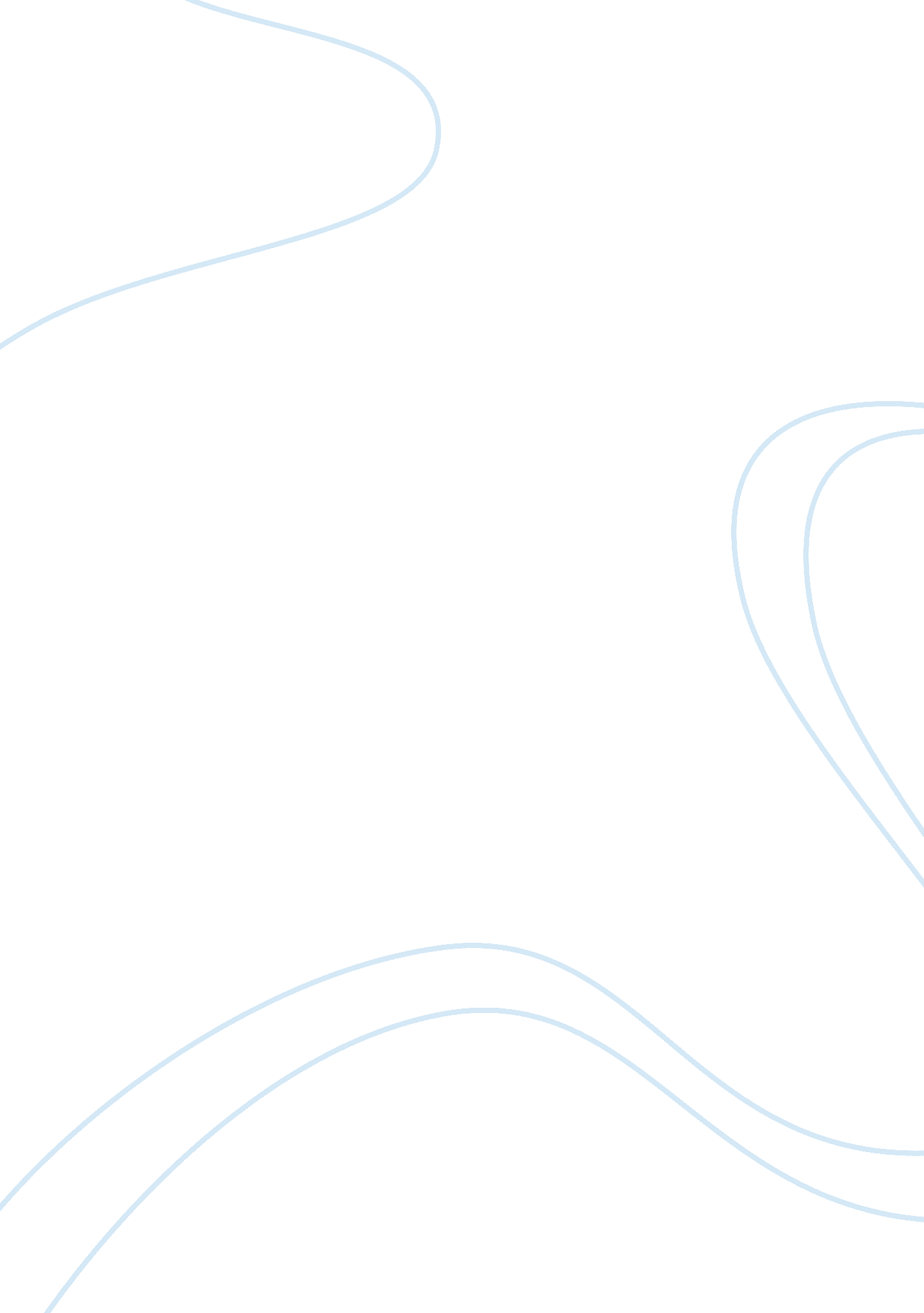 Describe a paint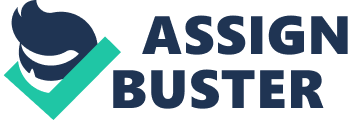 Peter Blume: The Rock The painters and artists were enthusiastic in integrating the current affairs and innovative ideas in their works. Peter Blume(1906-1992) was an American artist who painted surrealism in the early stages of this concept. His main idea was to highlight the inquiring of Surrealism’s aim of life. Blume’s ideals and works should great influence of the philosophy and mechanism of surrealism. Surrealism is the artistic movement which has its roots grown in France during 1920s. Blume’s painting which will be analyzed in this paper is titled as “ The Rock”. ‘ The Rock’ was completed in 1948 by Blume which is approximately 3 years from WWII. The war had a far reaching influence on people. The devastations, bombings and violations during the war and the atomic bombing of Hiroshima and Nagasaki were tremendously offensive for the people. The effects of the war remained on people’s mind for a long period, even when they came across to ‘ the rock’ in 1950. The title gave a view to the people that human beings are persistent on living in the world even after the devastating effects of atomic bombings and extreme violence that they faced. It also implied the Earth’s continued existence even after the cruel and brutal acts of the human beings. The human beings are portrayed to be struggling despite of the devastations and conditions around them. This work clearly condemns the negative use of technology. The painting shows destruction and construction at the same time. The destroyed building implies the effects of the war which led to destruction of many house and even countries. The men and women struggling to reconstruct or mitigate the losses give a new hope to the people. The smoke moving towards the building which is not constructed yet also guides towards the hope of reconstruction after destruction, however, with some effects to continue with it. In conclusion, we can say that Blume’s art was full of meanings and comparative figures. However, a closer look and conditions of that age provides a better understanding of the symbols used. Bibliography: Blume, Peter, and John P. Driscoll. Peter Blume, " from the Metamorphoses": Recent Paintings and Drawings. New York: Terry Dintenfass, 1980. Print. 